Escriba aquí el Título de su Artículo Enviado a la Sección Artículos de InvestigaciónEscriba el título abreviado (aparecerá más tarde en el encabezado)Autor1 Apellido1,2*, Autor2 Apellido21Afiliación1, departmento, institución, ciudad, País2Afiliación2, departmento, institución, ciudad, PaísCorrespondencia (si hubiera más de un autor correspondiente, escriba debajo):*Nombre Apellido Apellido
Calle, numero, código posta, ciudad, país
Teléfono (no obligatorio)
email: autor@extension.comContribuciones de los autores:Los autores que hayan contribuido por igual deben estar marcados con un símbolo (†) en la lista de autores. Además, las contribuciones de cada autor deberán ser públicas siguiendo las pautas y nomenclatura del CRediT – Contributions Role Taxonomy. Ejemplo con 3 autores (MP, JG y JD):
MP and JG, conceptualización, borrador, revisión, edición del manuscrito, análisis de los datos, metodología y visualización. JD, conceptualización, adquisición de fondos, supervisión y redacción, revisión, and edición del manuscrito. Abstract / Resumen (250 palabras)Escriba o copie aquí el contenido del resumen (abstract). Por favor, evite el uso de acrónimos o defínalos apropiadamente aquí incluso si se trata de los más conocidos (e.g. relación señal a ruido (SNR)). Si utiliza alguna referencia en el abstract, utilice la referencia complete como Author et al. (AÑO) Journal Vol.X Num Y pp-zz.Palabras clave (5)Keyword1, keyword2, keyword3, keyword4, keyword5Clinical implications (150 palabras):Se resaltará la posible relevancia clínica del artículo y su conexión con una mejor comprensión, diagnóstico y/o rehabilitación de la pérdida auditiva.  Su objetivo principal es el de explicar la relevancia del estudio a profesionales clínicos. No debe ser igual al abstract.El cuerpo de texto empieza en la página 3, por favor, utilice los estilos Heading 1,2,3 para los encabezados y el estilo Normal en el cuerpo de texto. En caso de listas utilice los estilos Lista y ListNum. Es recomendable utilizar referencias cruzadas y un sistema de gestión de referencias del tipo Mendeley o Zotero (borre estas líneas antes del envio).IntroducciónEsta es la plantilla para el envío de artículos del tipo: 1) Estudios originales que presenten información inédita hasta la fecha, 2) Estudios de replicación, que confirmen o no resultados previos; 3) Estudios de revisión que donde se realiza un análisis crítico de la literatura existente; 4) Estudios de caso donde se realiza un examen profundo y detallado de un caso particular; 5) Estudios de perspectivas donde se presenta un punto de vista sobre un área específica de investigación; 6) Informes de investigación, donde se realiza una síntesis de estudios previos pero redactados de tal forma que pueda ser comprendido por personas no expertas en el tema de investigación. Un ejemplo de informe de investigación podría contemplar la síntesis de diferentes estudios relacionados con una tesis doctoral, o resúmenes de proyectos científicos, donde se presenten los resultados de un proyecto, incluyendo material ya publicado en otras publicaciones académicas. Los autores deben haber estado involucrados en el proyecto, pero no tienen que ser necesariamente los primeros autores de los estudios discutidos. El objetivo de los informes de investigación es difundir los resultados de la investigación a un público más amplio y conectando los diferentes estudios que lo forman. Cuando escriba la introducción, es preferible que utilice enumeraciones en el texto en vez de utilizar listas.En general, debe destacarse la importancia de la contribución para la comunidad científica y clínica y el estilo de escritura debe ser adecuado para un público amplio y multidisciplinario.Los artículos deben tener un mínimo de 2000 palabras y un máximo de 4000. El número máximo de elementos gráficos será 5 y el límite de referencias es 50.Secciones del artículoLa estructura del artículo está dividida normalmente en las siguientes secciones:Estudios originales de investigación o estudios de replicación: Introducción, Materiales y Métodos, Resultados, Discusión, Conclusiones, Conflicto de intereses y Referencias. Estudios de revisión: Introducción, Materiales y Métodos (incluido el protocolo de revisión sistemática; estrategia de búsqueda; fuentes de datos; extracción y análisis de datos), Resultados (incluido hallazgos sintetizados y evaluación del riesgo de sesgo), Discusión, Conclusiones, Conflicto de intereses y Referencias.Estudios de caso: Introducción, Contexto y descripción del caso, Resultados, Discusión, Conclusiones, Conflicto de intereses y Referencias.Estudios de perspectivas: Introducción, Discusión (incluyendo las posibles direcciones futuras), Conclusiones, Conflicto de Intereses y Referencias.Informes de investigación: Introducción, Materiales y Métodos, Resultados, Discusión, Conclusiones, Conflicto de Intereses y Referencias.SubseccionesSi el artículo contiene subsecciones, por favor, use el estilo Heading 2. Si tiene más niveles de subsecciones utilice el Heading 3. Guía de estiloNomenclaturaSe debe usar las unidades del Sistema Internacional de Unidades en todos los manuscritos.El uso de abreviaturas debe reducirse al mínimo y éstas deben definirse la primera vez que se utilicen. Por ejemplo: “[…] el uso de potenciales evocados auditivos de tronco cerebral (PEATC).” Las ecuaciones deben insertarse en formato editable preferiblemente usando el editor de ecuaciones de Word o el estándar MathML.Pautas para figurasLas figuras individuales deben tener un máximo de 85 milímetros (una columna) o 180 milímetros (2 columnas).Si la figura tiene más de un panel, los paneles deben estar indicados usando las etiquetas A, B, C, D, etc, con letra mayúscula en negrita. Los gráficos deben incluir leyenda en los ejes (incluyendo las unidades).El tamaño de la fuente no debe ser menor a 8 puntos cuando se vea en tamaño real.Cualquier línea en el gráfico no debe ser menor a un punto de ancho.Las imágenes deben enviarse en formato EPS o TIFF con una resolución de 300 dpi en tamaño final. Las figuras pueden enviarse en un único archivo ZIP o en archivos separados durante el proceso de envío.Las leyendas de las figuras deben empezar con "Figura X", por ejemplo, “Figura 1”. Todas las leyendas deben colocarse debajo de cada figura incorporada en el manuscrito. Los paneles de las figuras se designan con letras mayúsculas en negrita.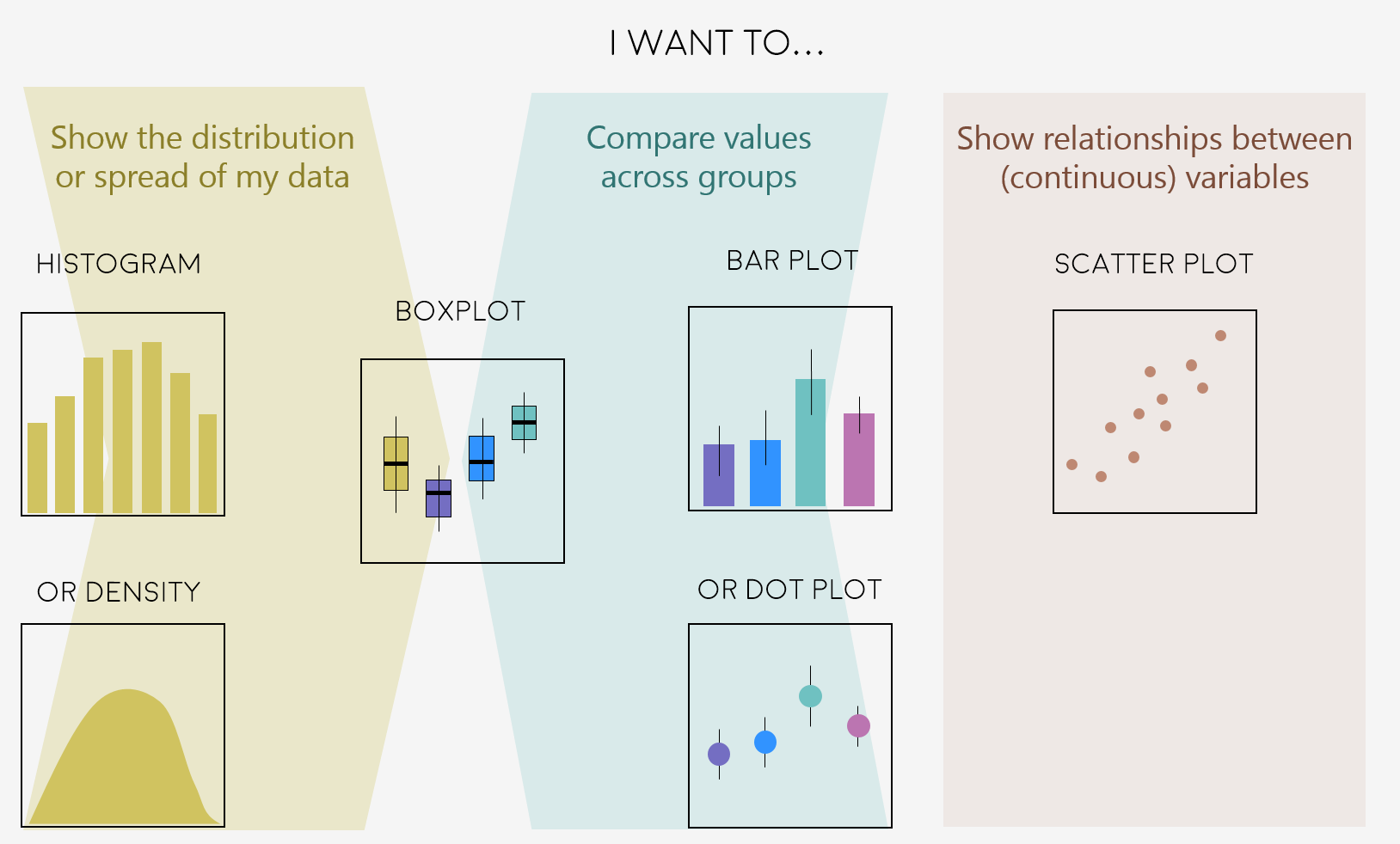 Figure 1: Tipos de visualización dividida en la intención que tiene el autor. Panel Izquierdo: tipos de visualización para mostrar la distribución de los datos. Panel medio: visualizaciones usadas para comparaciones. Panel derecho: visualizaciones que muestran relaciones. Las leyendas (titulos en Word) de las figuras deben describir brevemente su contenido de forma que el lector puede entenderla. Esta imagen ha sido obtenida de “Coding Club”. Como esta imagen está bajo licencia a CC BY-SA he podido utilizarla dando apropiada atribución a los autores. Esta imagen se encuentra en https://ourcodingclub.github.io/tutorials/datavis/.Pautas para tablasLas tablas deben insertarse con formato editable. Los títulos de las tablas deben colocarse inmediatamente antes de la misma empezando con “Tabla X”, por ejemplo, “Tabla 1”. Utilice solo un párrafo para el título. Los acrónimos que se utilicen en las tablas deberán ser definidos en una celda inferior.Table 1: Tabla con la típica presentación de algunos resultados. Cuando use tablas con resultados numéricos, use siempre el mismo número de decimales y utilice alineación a la derecha. Las unidades pueden ponerse junto con la descripción del tipo de datos. Las tablas grandes que cubren varias páginas no se pueden incluir en la versión final de publicación por razones de formato. Estas tablas se publicarán como material complementario.Texto principalEl texto debe tener interlineado doble y 12 puntos de tamaño de fuente. Se debe utilizar cursiva en lugar de subrayado. Las figuras, ilustraciones y tablas deben colocarse en los lugares del texto apropiado (típicamente donde se hace referencia por primera vez) y no al final. El documento debe contener números de página y línea para facilitar el proceso de revisión. Los estudios de investigación deben incluir en el texto principal:INTRODUCCIÓNNo puede dividirse en subsecciones. MATERIALES Y MÉTODOSPuede dividirse en subsecciones y debe ser lo suficientemente detallada para que los procedimientos puedan repetirse cuando se lea junto con las referencias citadas. Los estudios que presenten resultados de investigaciones en animales o seres humanos deben incluir una declaración de aprobación ética en esta sección (para obtener más información, consulte la sección de ética de las políticas editoriales). Si el método contiene un proceso paso por paso, éste puede escribirse usando el estilo ListNum: Data curation: the data is divided into different…Data processing: the data was then transform using…Data analysis: a principal component analysis…RESULTADOSPuede dividirse en subsecciones. Se pueden utilizar notas a pie de página, aunque su uso debe ser minimizado.DISCUSIÓNPuede dividirse en subsecciones. Esta sección puede incluir, por ejemplo, comparación con estudios previos, deficiencias y limitaciones potenciales del estudio, dirección futura de la investigación, etc.CONCLUSIONESSe debe sintetizar brevemente los hallazgos más relevantes del estudio.ReferenciasLas referencias se identificarán en el texto según las normas de la Asociación Americana de Psicología (American Psychological Association; APA)
 (https://apastyle.apa.org/style-grammar-guidelines/references). La lista de referencias solo debe incluir artículos que estén publicados o aceptados. Los trabajos aceptados, pero no publicados deben describirse como "en prensa". Se permite la inclusión de referencias a repositorios de datos o código informático. Incluya la versión y el identificador único cuando estén disponibles. Se desaconseja citar tesis de master o tesis doctorales, así como artículos de conferencias si existiese un artículo publicado en una revista científica con contenido similar.Se permite la inclusión de referencias a artículos depositados en servidores preprint (pre-impresiones) siempre que haya un DOI o URL de disponible y la cita mencione claramente que la contribución es una pre-impresión. Si existe una publicación revisada por pares para la pre-impresión, entonces debe citarse la publicación de la revista oficial. Se desaconseja el uso de pre-impresiones que no hayan sido actualizadas en el último año ya que sugiere que el estudio no está siendo considerado para publicación en una revista científica.Se debe proporcionar el DOI del estudio citado siempre que esté disponible.Referencias Este es un ejemplo del estilo APABékésy, G. V. (1947). The Variation of Phase Along the Basilar Membrane with Sinusoidal Vibrations. J. Acoust. Soc. Am., 19, 452-460.
https://doi.org/10.1037/ppm0000185Kemp, D.T. (1978). Stimulated acoustic emissions from within the human auditory system. J. Acoust. Soc. Am. 64, 1386-1391. https://doi.org/10.1121/1.382104Davis, P.A. (1939). Effects of acoustic stimuli on the waking human brain. J. Neurophysiol. 2, 494-499. https://doi.org/10.1152/jn.1939.2.6.494Mdpi nanomaterials. Word Template. Available at: https://www.mdpi.com/files/word-templates/nanomaterials-template.dot Apéndice AEn caso de haber más de un apéndice se utilizan letras.Al final del manuscrito, las siguientes secciones son obligatorias. El texto está basado en la referencia 4. (borre esta línea antes del envio) Conflicto de interésDeclare conflictos de interés o escribe “Los autores declaran no tener ningún conflicto de interés”. Se debe mencionar todas las relaciones financieras, comerciales o de otro tipo que puedan ser percibidas como representación un posible conflicto de interés. Si no existe tal relación, los autores deberán declarar que la investigación se llevó a cabo en ausencia de relaciones comerciales o financieras que pudieran interpretarse como posible conflicto de interés.Fondos Por favor incluya “Esta investigación no ha recibido fondos externos” o “Esta investigación ha sido possible gracias a NOMBRE DE LA ENTIDAD QUE PROPORCIONA FONDOS; subvención número XXXX” y “Los costes de procesado del artículo (APC) han sido subvencionados por XXXX”.  Compruebe con cuidad que los detalles son precisos y se han utilizado los nombres estandarizados disponibles en  https://search.crossref.org/funding . Errores pueden afectar sus futuras subvenciones.Data Availability Statement: En esta sección, incluya detalles sobre los datos que soportan los resultados del estudio. Especialmente, indique si los datos están disponibles públicamente y donde poder encontrarlos. Al final del manuscrito, las próximas secciones no son obligatorias (borre esta línea antes del envío): AgradecimientosEn esta sección se debe reconocer las contribuciones de colaboradores, instituciones o agencias que contribuyeron al desarrollo del estudio. Material complementarioSe pueden presentar como material complementario aquellos datos y elementos que no son de importancia primordial o que no pueden incluirse en el artículo por motivos de extensión (videos, presentaciones en PowerPoint, etc.). El material complementario se mostrará junto con el artículo publicado. Normal-hearing listenersHearing-impaired listenersOutcome from the easy test (unit)Left50.0025.30Outcome from the easy test (unit)Right50.5024.80Outcome from the difficult test (unit)Left42.505.20Outcome from the difficult test (unit)Right43.885.20